Supplementary appendixSupplement to: The association between thrombocytopenia and systemic disorders in COVID-19 patientsS1 Table. Basic information of the COVID-19 patients in the study. IQR, interquartile range. COVID-19, coronavirus disease 2019.S2 Table. Multivariate analysis on the associations between thrombocytopenia and adverse outcome for COVID-19 patients in the study.The association between thrombocytopenia and adverse outcome for COVID-19 were calculated by the multivariate logistic regression models adjusted for age, sex, delay from symptom onset to admission and comorbidities. COVID-19, coronavirus disease 2019; ARDS, acute respiratory distress syndrome; DIC, disseminated intravascular coagulation; ICU, intensive care unit.S3Table. Comparison of laboratory indicators between the groups of patients stratified by platelet counts on admission at three stages.P values were calculated by the generalized estimated equation adjusted for age, sex, delay from symptom onset to admission and comorbidities. S4 Table. Basic information of the COVID-19 patients with and without delayed-phase thrombocytopenia. IQR, interquartile range. COVID-19, coronavirus disease 2019.S1 Figure. Dynamic profile of platelet counts in thrombocytopenia patients with COVID-19 in different groups based on the PSM database. A, platelet counts in survival and fatal group; B, platelet counts in non-hypertension and hypertension group; C, platelet counts in non-diabetes and diabetes group; D, platelet counts in non-cardiovascular disease and cardiovascular disease group; E, platelet counts in non-cerebral infarction and cerebral infarction group. The p value was calculated by generalized estimating equation regression model. 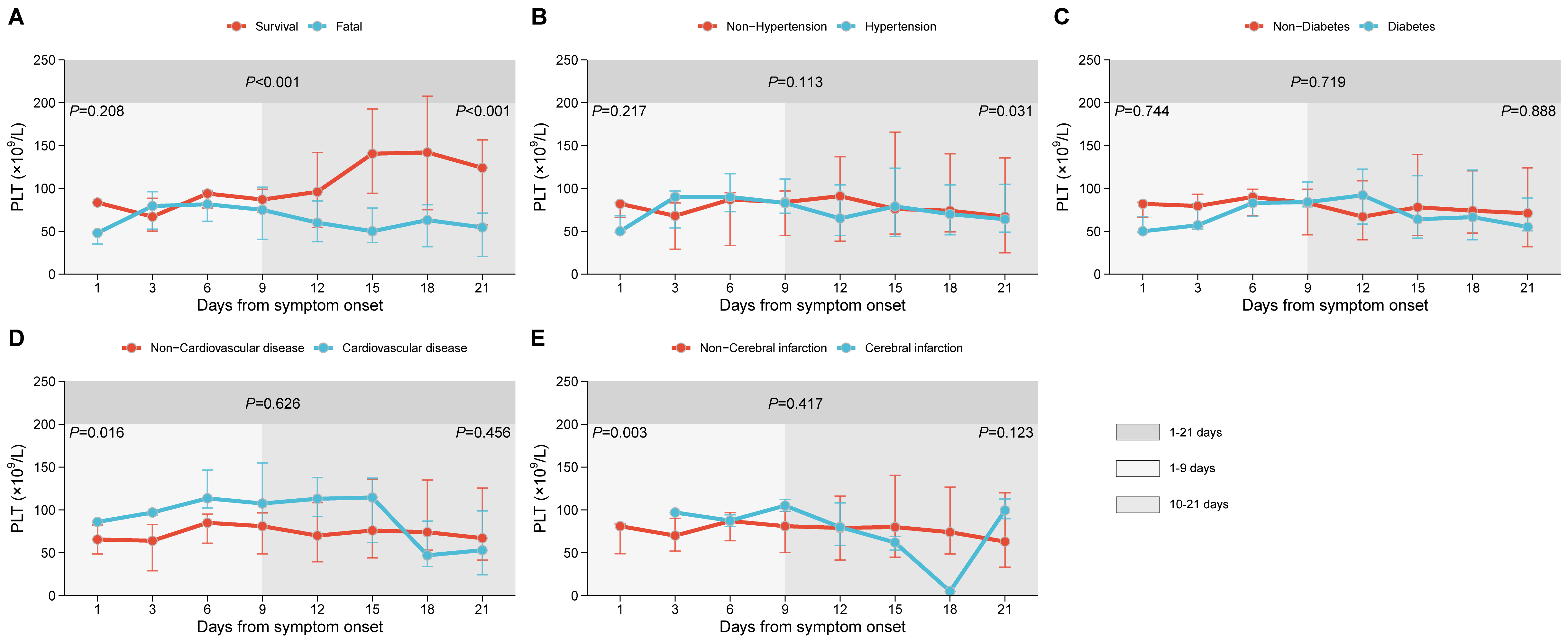 S2 Figure. Laboratory indicators of patients with early and late development of thrombocytopenia. A, neutrophil count; B, lymphocyte count; C, thrombocytocrit; D, international normalization ratio (INR); E, C reaction protein (CRP); F, procalcitonin. Dots present the values for individual detection, and the lines and error bars indicate the median and interquartile range, respectively. Dotted line indicates the lower limit and upper limit of each laboratory indicator. *P < 0.05 using a generalized estimating equation regression model adjusted for age, sex, delay from disease onset to hospital admission and comorbidities. The markers in comparisons without significant differences were not shown. 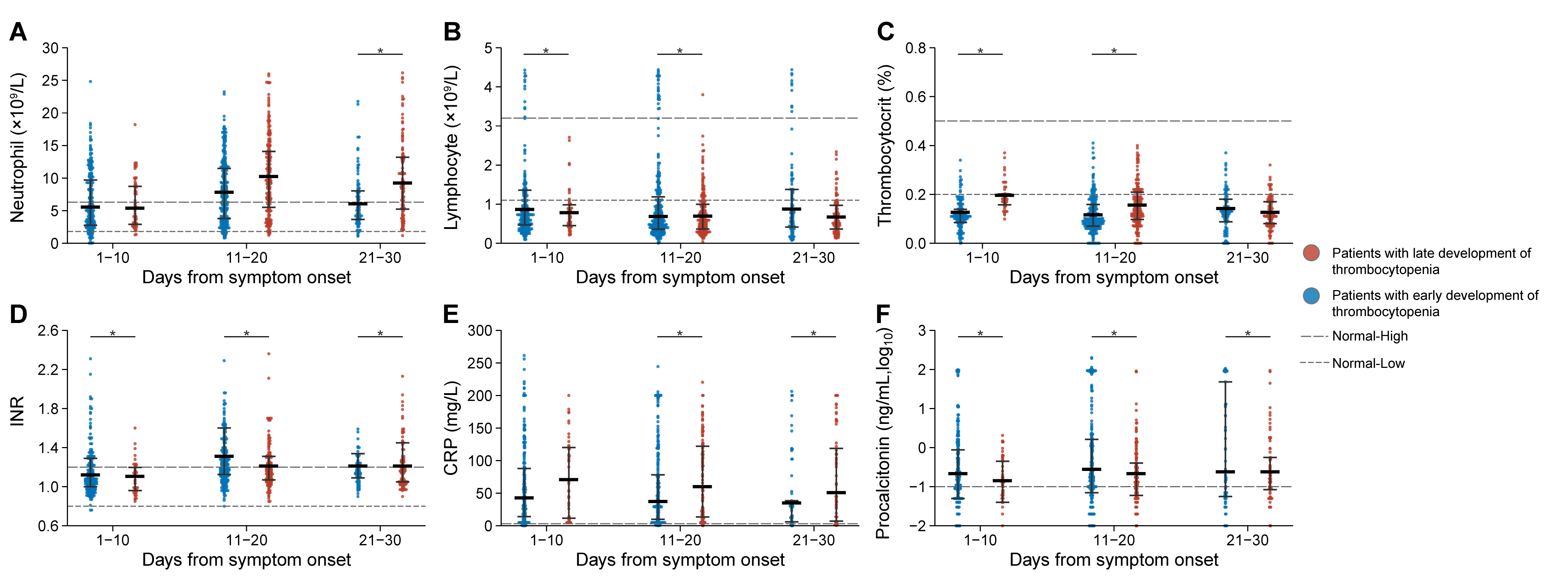 S3 Figure. The dynamic profile of platelet counts and 60-day Kaplan-Meier survival curves of COVID-19 patients with early and late development of thrombocytopenia. A, dynamic profile of platelet count was plotted in the two groups of patients with early and late development of thrombocytopenia. The median and interquartile range were shown. B, Survival curves on probability of survival from the patients with early and late development of thrombocytopenia and compared by log-rank test.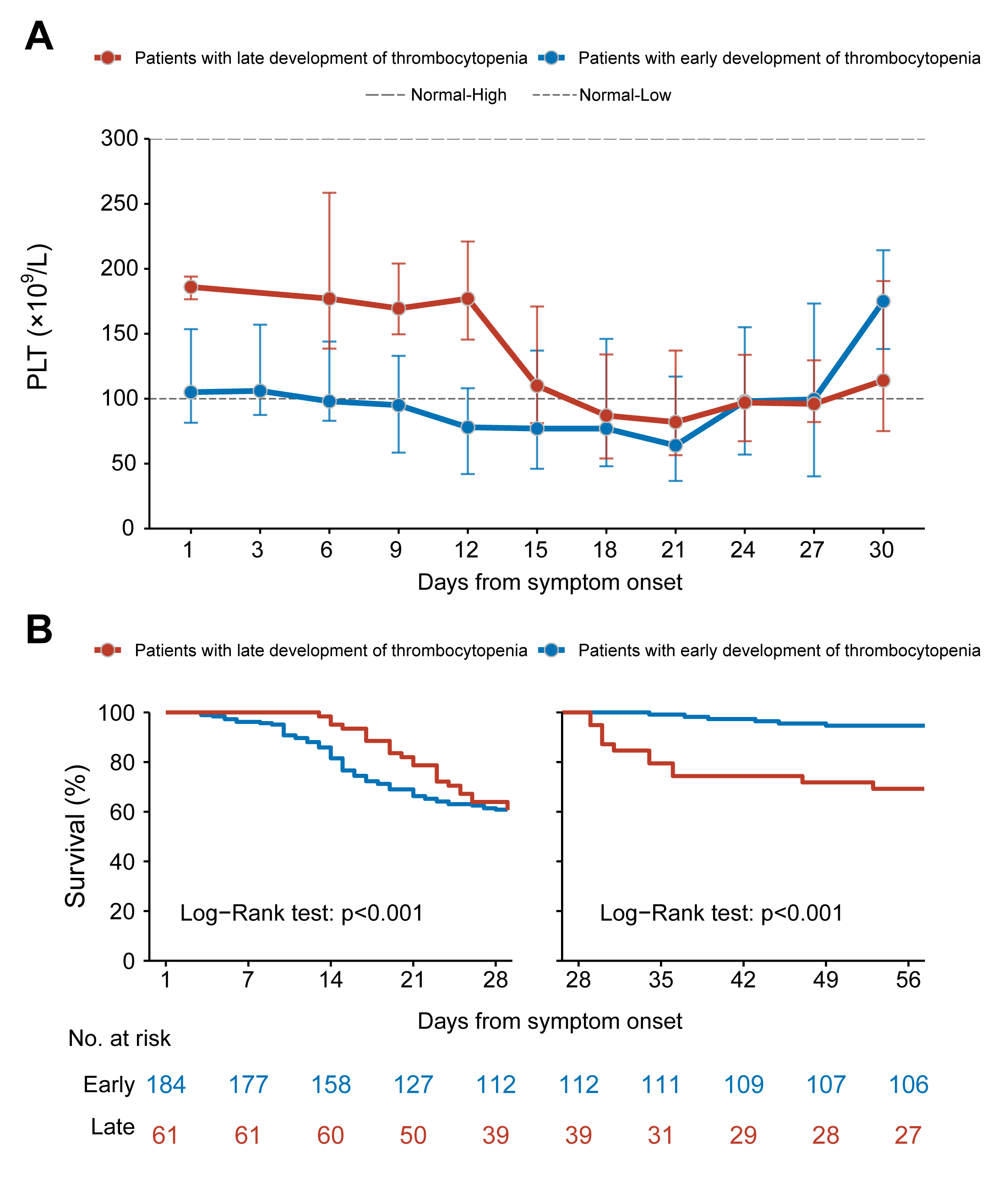 CharacteristicsTotalThrombocytopeniaNon-thrombocytopeniaP valueCharacteristics(N=2209)(n=127)(n=2082)P valueAge, years (median, IQR)61 (47-69)67 (56-75)60 (46-69)<0.001≤45514 (23.3)13 (10.2)501 (24.1)<0.00145-60585 (26.5)29 (22.8)556 (26.7)>601110 (50.2)85 (66.9)1025 (49.2)Sex, male, n(%)1078 (48.8)93 (73.2)985 (47.3)<0.001Days from disease onset to clinic visit, median (IQR)Days from disease onset to clinic visit, median (IQR)9 (5-14)8 (5-12)9 (5-14)0.142Length of stay, days, median (IQR)Length of stay, days, median (IQR)17 (12-24)14 (7-21)18 (12-24)<0.001Any comorbidity, n(%)881 (39.9)68 (53.5)813 (39)0.001Hypertension699 (31.6)55 (43.3)644 (30.9)0.004Diabetes287 (13)23 (18.1)264 (12.7)0.077Coronary heart disease173 (7.8)14 (11)159 (7.6)0.168Cerebral infarction100 (4.5)8 (6.3)92 (4.4)0.322SymptomsFever1678 (76)107 (84.3)1571 (75.5)0.024Cough1438 (65.1)80 (63)1358 (65.2)0.608Fatigue705 (31.9)54 (42.5)651 (31.3)0.008Anhelation515 (23.3)37 (29.1)478 (23)0.11Anorexia510 (23.1)45 (35.4)465 (22.3)0.001Chest tightness493 (22.3)33 (26)460 (22.1)0.307Diarrhea242 (11)5 (3.9)237 (11.4)0.009Nausea132 (6)10 (7.9)122 (5.9)0.353Headache66 (3)3 (2.4)63 (3)0.874ParameterThrombocytopeniaNon-thrombocytopeniaMultivariateMultivariateParameterThrombocytopeniaNon-thrombocytopeniaOR (95% CI)P valueARDSNo34510ReferenceYes4163.05 (0.9-10.29)0.072Respiratory failureNo25521ReferenceYes18952.53 (1.25-5.14)0.010 ICU entranceNo32570ReferenceYes11462.77 (1.38-5.59)0.004Acute heart injuryNo39594ReferenceYes4221.64 (0.52-5.22)0.400 Acute kidney injuryNo41601ReferenceYes2151.25 (0.27-5.91)0.776Septic shockNo39605ReferenceYes4113.71 (0.99-13.87)0.051DICNo601411ReferenceYes421097.17 (4.56-11.28)<0.001ParameterP value at 1-10 daysP value at 11-20 daysP value at 21-30 daysNeutrophil (%)0.7620.239<0.001Neutrophil (×109/L)0.4350.0150.046Lymphocyte (%)0.5170.0120.002Lymphocyte (×109/L)0.9210.2560.979Monocyte (%)0.0230.0050.001Monocyte (×109/L)0.0040.008<0.001Eosinophil (%)<0.0010.869<0.001Eosinophil (×109/L)<0.0010.467<0.001Basophil (%)0.0260.050 0.024Basophil (×109/L)0.1780.8390.002Mean platelet volume (fL)<0.0010.0080.597Thrombocytocrit (%)<0.001<0.001<0.001Platelet distribution width (fL)0.1030.0990.324Prothrombin time (s)0.0210.0320.030Activated partial thromboplastin time (s)0.0050.0060.583Thrombin time (s)0.0770.0010.831Fibrinogen (g/L)<0.0010.0020.442International normanlizationg ratio0.1570.0820.232D-dimer (μg/L)0.5080.0970.425Fibrin degradation products (mg/L)0.0390.0040.077IL-6 (pg/mL)0.0450.027 0.261TNF-α (pg/mL)0.0040.3020.673C-reactive protein (mg/L)0.1880.0360.372Procalcitonin (ng/mL)0.0150.0920.243Aspartate aminotransferase (U/L)0.0770.0850.205Total protein (g/L)0.4070.0090.062Albumin (g/L)0.2430.0050.008Urea (mmol/L)0.9120.0010.023Lactate dehydrogenase (U/L)0.032<0.0010.080 Creatine kinase-MB (U/L)0.6990.2930.022CharacteristicsTotalPatients with early development of thrombocytopeniaPatients with late development of thrombocytopeniaP valueCharacteristics(N=245)(n=184)(n=61)P valueAge, years (median, IQR)66 (54-75)65 (53.5-75.25)69 (56-75)0.389≤4533 (13.5)25 (13.6)8 (13.1)0.45845-6058 (23.7)47 (25.5)11 (18)>60154 (62.9)112 (60.9)42 (68.9)Sex, male, n (%)150 (61.2)116 (63)34 (55.7)0.310Days from disease onset to clinic visit, median (IQR)Days from disease onset to clinic visit, median (IQR)Days from disease onset to clinic visit, median (IQR)7 (4-9)6 (3-8)9 (7-10)<0.001Length of stay, days, median (IQR)Length of stay, days, median (IQR)Length of stay, days, median (IQR)17 (10-24)16 (9-23)21 (14-30)0.001Any comorbidity, n (%)124 (50.6)94 (51.1)30 (49.2)0.796Hypertension100 (40.8)73 (39.7)27 (44.3)0.527Diabetes44 (18)36 (19.6)8 (13.1)0.255Coronary heart disease31 (12.7)19 (10.3)12 (19.7)0.057Cerebral infarction19 (7.8)13 (7.1)6 (9.8)0.671Symptoms, n (%)Fever208 (84.9)155 (84.2)53 (86.9)0.617Cough159 (64.9)114 (62)45 (73.8)0.094Fatigue125 (51)95 (51.6)30 (49.2)0.740Chest tightness110 (44.9)85 (46.2)25 (41)0.478Anorexia81 (33.1)59 (32.1)22 (36.1)0.565Anhelation61 (24.9)49 (26.6)12 (19.7)0.276Diarrhea21 (8.6)17 (9.2)4 (6.6)0.517 Nausea21 (8.6)13 (7.1)8 (13.1)0.144Headache7 (2.9)6 (3.3)1 (1.6)0.829